  NATIONS IN CHAOS - THE RISING OF THE BEAST EMPIRE     Habakkuk 1: 4-5: “Therefore the Torah ceases, and right ruling never goes forth, for the wicked hem in the righteous so that right-ruling comes out twisted. Look among the nations and see, be amazed, be amazed! For a work is being wrought in your days which you would not believe if it were told. “      Isaiah 17:12-13: “Woe to the uproar of many people who make a noise like the roar of the seas and the rushing of nations that make a rushing like the rushing of mighty waters – nations rushing like the rushing of many waters. But He shall rebuke them and they shall flee far away, and be chased like the chaff of the mountains before the wind, like hiring dust before the whirlwind.”      Matthew 24:7-9: “…nation shall rise against nation, and kingdom against kingdom, and there shall be famine and deadly diseases and earthquakes in many places, and all this is the beginning of birth pains. They shall deliver you up to affliction and kill you, and you shall be hated by all nations for My Name’s sake.”      Psalm 2:7-12: “…Yahuwah said to Me, `You are My Son, this day I have begotten You, today I have brought you forth! Ask of Me and I will make the nations Your inheritance, and the ends of the earth Your possession. Break them with a rod of iron, dash them to pieces like a potter’s vessel.’ And now be wise, O kings, be instructed you rulers of the earth, serve Yahuwah with fear, and rejoice with trembling. Kiss the Son, lest He be enraged and you perish in the way, for soon His wrath is to be kindled. Blessed are all those taking refuge in Him!” HALLELUYAH!      Though Yahuwah sent the Prophet Yirmeyahu/Jeremiah around the world to all the known nations of his day, the message he took to the nations must be taken to all nations in our day, so that when the judgment of Yahuwah falls, no one can say “I didn’t know; I had no choice.” He is preparing a remnant to take the message to the leaders of all nations, as well as share the Good News of salvation through Messiah’s death and resurrection. This is the purpose of the sealed and sent 144,000--Revelation 7 and 14.     Jeremiah 25:13-17; 27-33: (13-17): “And I shall bring on that land all My words which I have pronounced against it, all that is written in this book, which Yirmeyahu has prophesied concerning all the nations. ‘For they too shall be enslaved by many nations and great sovereigns, and I shall repay them according to their deeds and according to the works of their hands.’ For thus said יהוה Elohim of Yisra’ĕl to me, `Take this wine cup of wrath from My hand, and make all the nations, to whom I send you, drink it. And they shall drink, and shake, and go mad because of the sword that I am sending among them. I then took the cup from the hand of יהוה, and made all the nations drink, to whom יהוה had sent me.”      (Jeremiah 25:27-33): “And you shall say to them, ‘Thus said יהוה of hosts, the Elohim of Yisra’ĕl, “Drink, be drunk, and vomit! Fall and rise no more, because of the sword which I am sending among you.” ’ And it shall be, when they refuse to take the cup from your hand to drink, then you shall say to them, ‘Thus said יהוה of hosts, “You shall drink! For look, I am beginning to bring evil upon the city which is called by My Name, and should you be entirely unpunished? You are not going unpunished, for I am calling for a sword on all the inhabitants of the earth,” declares יהוה of hosts.’ And you shall prophesy against them all these words, and say to them, ‘יהוה roars from on high, and utters His voice from His set-apart dwelling place. He roars mightily over His fold, a shout as those who tread the grapes, against all the inhabitants of the earth. Tumult shall come to the ends of the earth, for יהוה has a controversy with the nations. He shall enter into judgment with all flesh. The wicked He shall give to the sword,’ declares יהוה. Thus said יהוה of hosts, `See, evil is going forth from nation to nation, and a great whirlwind is raised up from the farthest parts of the earth. And in that day the slain of יהוה shall be from one end of the earth even to the other end of the earth. They shall not be lamented, or gathered, or buried, for they are dung on the face of the ground.’ ”     How do we know Jeremiah went around the world? Jeremiah left on his journey during the early years of King Josiah’s reign. He came back after Josiah died.  He was gone around 16 -17 years. He left from Tyre, the key Phoenician seaport of Lebanon. Then he went to the “king of the coastlands which are beyond the sea (Mediterranean Sea). The next thing we read is that he is coming up the Red Sea by Arabia (Dedan).      The Phoenicians colonized around the world, and many of the House of Ephraim/Joseph/Israel, the 10 northern tribes, were sailors on the Phoenician ships. This is how the House of Ephraim ended up worldwide AMONG the nations/gentiles. All were finally scattered by 722 BCE. Much evidence of their colonizing around the world with the Phoenicians has been uncovered, especially by archeologists in Europe, the U.K., America, Mexico, Central and South America.      Jeremiah prophesied for 23 years after the death of Josiah, and hardly anyone took heed to his warnings. In our day, the nations must hear this message again, because the message was given primarily for NOW: “…upon whom the end of the world has come.”       We are seeing nation after nation igniting into rioting and chaos. All individual nations much fall in order for a one world government to take over.     Since I notice patterns, I strongly believe that most of these upheavals are being generated by the ruling Globalists under the authority of fallen angels and their hybrid offspring. Many of the demonstrations, like the one in Cairo, Egypt, in 2011, are done by paid mercenaries pretending to be protesting citizens calling for the overthrow of their government.      While living in the region for over 10 years, I talked to Egyptian friends. They knew it was not Egyptians in downtown Cairo protesting against Mubarak. Then when President Obama phoned Mubarak and told him to step down, he obeyed. Obama made sure the Muslim Brotherhood, created by the CIA, was put into power.       Living among Egyptians, I knew that when Christian Egyptians began reporting on what was happening, saying the rioters were not Egyptian, that they were telling the truth.  Most all the rioters were hired mercenaries by the CIA.     “Arab Spring” was no more than a wicked set up to destabilize key nations, bringing terrorists into power, and setting up the region of the 1871 Mazzini-Pike Plan Part III – World War III, beginning in the Middle East. The goal is to wipe out the “am ha’ artetz”, the common folk--Christians, Jews, Arabs, Palestinians, Kurds--thus clearing the way for Jerusalem to become the capital of the world. From Jerusalem the world will be ruled by the Beast of Revelation 13 – “antichrist,” the son of Satan – Nimrod/Osiris aka Apollo (Apollyon-Abaddon - Revelation 9:11).     Perhaps it is a coincidence that the people of nearly 30 nations are in turmoil--all of a sudden protesting at the same time that the one world government is rising.  The timing is quite unusual. However, since this was prophesied throughout the Bible, I vote it’s “no coincidence!”      It began about a year ago with the yellow-vest protests in Paris. But, in the last few months approximately 25-3o nations have suddenly gone into chaos as citizens have taken to the streets in protest against their governments. It seems almost daily that another nation is added to the chaos list in uprising and protests. But, then, that’s the Illuminati motto: “Out of chaos, order,” the new world order. That phrase is on the back of the U.S. $1.00 bill, in Latin.     In Paul Begley’s YouTube News of November 4th, he gave a few of the reasons:High taxationHomelessnessLack of jobsThe rich suppressing the poorFailing economyPovertySevere Corruption in the governmentLack of enough foodLack of sufficient medical careMilitary control and occupation over long periods of timeLack of trust in government in generalI smell a rotting rat.  I do not believe there are any coincidences except very rarely. The above list is about things that have plagued humanity in all nations for millennium.  People have put up with poor conditions, crooked governments, failing economies, and etc. as above, since the nations began after the Genesis 11 tower of Babel scattering of humanity.       Why all of a sudden within months do we have similar scenarios breaking loose all over the world, some in affluent “first world” nations? I have learned that these uprisings are initiated and controlled by Globalist elite who work with the fallen angels,  and hired human and hybrid mercenaries, to bring such chaos in the nations that the world will unite, calling for a new world order, one world government, willingly abandoning borders and individual rights in exchange for a whole new change of life for the good of everyone, world peace. The problem is that it will only benefit the ultra rich. Everyone else will be “eliminated,” or conscripted into slavery to serve wealthy masters. Yes, we’re in “the days of Noah” - Genesis 6:1-4.     We are close to the coming of antichrist onto the world stage. He will be a hybrid of some type, even perhaps an AI entity. He has been here directing things for a while. He will make sure the third temple is built. He will make sure plagues of all types are loosed on the earth for the greatest chaos possible just before he steps into the limelight.     Look at the timing! All these things are happening at once. As we see the 223 prophecies of the Scriptures being fulfilled at the same time, we note the compounding of certain ones that align to other ones.        The Illuminati’s slogan is “out of chaos, order.”  Well, it is getting chaotic and that will increase. America will soon break into chaos from shore to shore. The U.N. troops are on alert, FEMA camps are ready, terrorist groups, drug cartel groups, and violent criminals of all types, will be conscripted to help “keep order.” Crossing into America from our southern border for some time now have been some of the most brutal killers.     The U.S. was created for one main task: Restore the hybrid Nimrod to power and prepare the earth to receive world rule under him.  When America’s job is finished, it will be destroyed. It was created to be used, abused, confused, and ended.  Refer to: “America’s Secret Destiny”/Mikvah of Preparation.      The reign of antichrist will be short, but long enough to about destroy the entire population of earth, rob the nations of all wealth, and destroy all that cannot be used by the Globalist trillionaires and their lackeys.      Take a look at this map. It is a recent map in November 2019. But, as we enter 2020 on the Gregorian calendar, things will increase drastically. More chaos!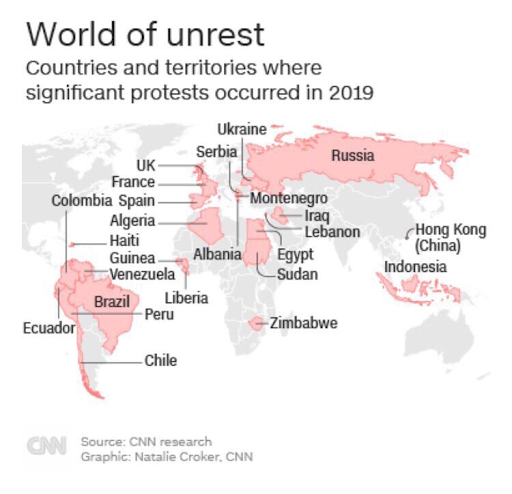      These 25 nations are listed by CNN research – more nations are rioting, upping the number to around 30.     Notes from Pastor Paul Begley’s YouTube presentation November 4th:  Begley said: “This is a global shift for the rise of the Beast! …You can’t live in la-la land. The church must be on fire. You must be `prayed up’…”  … “First the uprisings of the nations – then the peacemaker comes with his plan.  But, the peacemaker is antichrist – he comes to control and to kill.” All of Yahuwah’s children must be “prayed up, boldly “on fire.”       The Illuminati motto: “Novus Ordo Seclorum” in Latin means “new order of the ages.” Where did you see that Latin phrase last? Was it at Walmart, the gas station, McDonald’s, or Burger King? It’s in your wallet on the back of your $1.00 bills. The Great Seal of the United States on the left side of the $1.00 bill even tells the year-goal for beginning the new world order, found in the steps of the pyramid - 2016.      I recommend the video “Eye of the Phoenix” from Chris Pinto’s Adullum Films. You can get a used copy on Amazon. It will talk you through what I say here.      Jerusalem will be the capital of the world government. Right now, Pastor Begley is in Israel. In his broadcast from Tiberias, November 4th, he said he noticed changes in Israel. A couple, friend of mine from Oklahoma, recently went to Israel. They told me that they noticed changes, especially in the Old City. They saw demonic symbols that were not there before. Israel is becoming more satanic, leaning more towards “Sodom and Egypt,” as Revelation 11 tells us.    The Trump-Kushner Peace Plan is “in the works.” It cannot be implemented until Israel has a stable government in place. Right now, Netanyahu is attempting once again to create a government. In the meantime, he is the sole government as Prime Minister. If he fails to create a government in the Knesset soon, a third election will be held in April. This would be an interesting scenario due to the timing of a third election close to Passover,  and a peace plan on the docket being proposed, along with the fervor to build a third temple.      The rise of the true nature of the political Zionists is evident--they live by the Shabtai Zvi and Jacob Frank philosophy, i.e. the greater the sinning, the sooner the redemption of the earth will come, at the coming of their blood-thirsty messiah, whom the Kabbalah names as “Holy Serpent/ Leviathan/Metatron”. Refer to:  “1666: Shabtai Tzvi and Redemption Through Sinning”/Mikvah of Israel, Our Eternal Inheritance.     A couple of days ago, Pastor Begley was in the Temple Institute. He has made friends with those in the Institute. He has made friends with Yehudah Glick. Five years ago, those of in Sanhedrin in the Temple Institute told him that they knew where the Ark of the Covenant was. But, this time, they told him that they have the Ark and have it secured in a special chamber beneath the Temple Mount. They’ve known it was under there. Could the Sanhedrin Synagogue under the Temple Mount be where it is being kept?  Refer to: ““The Hidden Underground Synagogue of the Sanhedrin”/Mikvah of Israel, Our Eternal Inheritance.     The uprising of the nations along with the increase in plans for the third temple is significant!      Pastor Begley told of his meeting once again with a humble farmer, a botanist in the Judean desert named Guy Erlich. For several years, Guy has been growing trees and shrubs that contain the elements for the sacred temple incense. He has been recently officially commissioned by the Sanhedrin and the State of Israel to produce the sacred incense for the third temple.  I’ve seen a video of Guy Erlich’s shrubs and trees, like Frankincense and Myrrh, and other plant-bush-tree ingredients--a video that Pastor Begley showed on YouTube. It’s fascinating to see where these awesome oils come from.      Last year, when Pastor Begley went to Israel, behind the Wailing Wall/Western Wall Plaza he saw the foundation being laid for a very large building. He found out it was to be the home and offices of the High Priest of the third temple. This time, he noticed that the building was three stories high and nearly completed. Israeli tour guides told him that it was the home and offices of the High Priest, and it was almost totally finished.      Begley mentioned Messianic Rabbi Zev Porat and his leading Israelis to Messiah openly, even in the streets of Jerusalem. Pray for Zev and his family! He and his family are targeted for death by Orthodox and Hasidic rabbis and their radical followers.     Begley said there is revival breaking about among the Jews receiving Yeshua as Savior. At the same time, the Sanhedrin is preparing for the arrival of the “anti-messiah/antichrist.”       Begley said Rabbi Porat is speaking to people at the Jaffa Gate. That area is like home to me. I am so thankful for believers in Israel like Zev, his wife, and others with him who continue to witness even though they are in danger of persecution, even death, for speaking about Yeshua as Deity. Begley’s enthusiasm is very encouraging! Yes, Yahushua is coming soon!     In conclusion: People have trusted their governments, their bankers, their churches, their economic leaders, doctors, politicians, and religious leaders – and all have failed them. (Jeremiah 17:5-10) Many are now turning to rage in the streets to overturn their governments and put in another human leader whom they think is better for them.      These uprisings are not just thousands of angry citizens demonstrating in the streets, though that is true too, but many of the demonstrators and orchestrators of the riots are mercenaries - paid for by world government leaders like George Soros in America, and by the CIA/Mossad-paid mercenaries in many countries. America has created almost all of the terrorist organizations worldwide, especially the big ones, financing them, giving them the weapons and technology necessary to cause chaos and slaughter Christians.       The time of the uproar of all nations is at hand. It will lead to a cry from all nations for world government and for one man to rule the world. Most of mankind will give in to the demands for no boundaries, no private ownership of property, and slave-master rules just to have peace. To unite the world economically, there will be a “mark,” a system of identification for buying, selling, and doing business in general like we do daily without thinking about it, i.e. using a credit or debit card or paying cash.      As I’ve shared with you, it will come down to a loyalty ID mark, an acceptance of one’s inferior status and compliance with the rules of the Babylonian Talmud/Noahide Laws. We’re seeing the signs of great tribulation.      The underworld is rising. The signs are not standing in a straight line in chronological order as individual components. They are compacting – i.e. one on top of the other, compressed down into one thick package that is happening all at the same time. The border lines are blurred. They are now mixing. It’s becoming one huge package that we must accept as a whole. If we don’t see the whole picture, it could result in spiritual death as well as physical death. The package carries one main requirement for our  acceptance: Deny Jesus/Yeshua/Yahushua as Deity. Those who accept it are given an ID mark to identify them as acceptable by the Beast/antichrist/world ruler (Revelation 13). Those that refuse to deny the deity of Yahushua/Yeshua/Jesus will be beheaded. The great whore of Babylon holds up her cup of blood (Revelation 17; 20:4)       Begley said: “The coming of Christ is getting closer and closer and events are happening faster and faster.”           Keep watching. Prepare! Make a firm decision to stand fast and not give in to anything that requires you to compromise your faith in Yahushua Messiah as your Savior—Deity--one (“echad”) with Abba Yahuwah Shaddai. Do not fall for deception! “Let the set-apart be more set-apart”/Revelation 22:11b. Messiah’s return: Taking back the kingdoms of this world: Revelation 11:15-19; 19:11-17In His peace, joy, and love, YedidahNovember 11, 2019     